АДМИНИСТРАЦИЯ МОГОЧИНСКОГО СЕЛЬСКОГО ПОСЕЛЕНИЯМОЛЧАНОВСКИЙ РАЙОН, ТОМСКАЯ ОБЛАСТЬПОСТАНОВЛЕНИЕ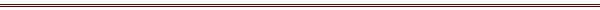 От 10 декабря 2019 г.									№ 139с.МогочиноОб утверждении адресного реестра       Руководствуясь Федеральным законом от 28.12.2013 №443-ФЗ «О федеральной информационной адресной системе и о внесении изменений в Федеральный закон "Об общих принципах организации местного самоуправления в Российской Федерации»,  Постановлением Правительства РФ от 22.05.2015 №492 «О составе сведений об адресах, в государственном адресном реестре, порядке межведомственного информационного взаимодействия при ведении государственного адресного реестра, о внесении изменений и признании утратившим силу некоторых актов Правительства Российской	 Федерации» по результатам проведенной инвентаризации ПОСТАНОВЛЯЮ:Утвердить реестр ранее присвоенных адресов, провести добавление адресных объектов, отсутствующих в Федеральной информационной адресной системе (далее – ФИАС), согласно приложению № 1 к данному постановлению.Разместить информацию об адресах в ФИАС.Ответственному за ввод адресных сведений Т.В.Веселковой внести данные сведения в ФИАС.Глава Могочинскогосельского поселения							А.В.Детлукова